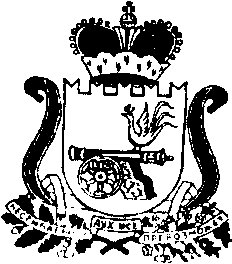 АДМИНИСТРАЦИЯ   МУНИЦИПАЛЬНОГО ОБРАЗОВАНИЯ«КАРДЫМОВСКИЙ РАЙОН» СМОЛЕНСКОЙ ОБЛАСТИПОСТАНОВЛЕНИЕот 30.09.2020   № 00574О внесении изменений в муниципальную программу «Формирование современной городской среды на территории Кардымовского городского поселения Кардымовского района Смоленской области», утвержденную постановлением Администрации муниципального образования «Кардымовский район» Смоленской области от 28.05.2020 № 00354Администрация муниципального образования «Кардымовский район» Смоленской области постановляет:1. Внести в муниципальную программу «Формирование современной городской среды на территории Кардымовского городского поселения Кардымовского района Смоленской области», утвержденную постановлением Администрации муниципального образования «Кардымовский район» Смоленской области от 28.05.2019 № 00354 «Об утверждении муниципальной программы «Формирование современной городской среды на территории Кардымовского городского поселения Кардымовского района Смоленской области»» (в ред. от 19.06.2019 № 00400, от 23.08.2019 № 00528, от 06.02.2020 № 00052, от 17.02.2020 № 00102, от 20.03.2020 № 00189, от 10.04.2020 № 00225, от 22.05.2020 № 00277) следующие изменения:1.1. В паспорте Программы позицию «Объемы и источники финансирования Программы» изложить в новой редакции:«Общий объем финансирования Программы составит  12 509,04255 тыс. руб., в том числе:- средства федерального бюджета – 10 871, 98583 тыс. руб.;- средства  бюджета  Смоленской  области  (далее областной бюджет) – 336,24752 тыс. руб.; - средства бюджета Кардымовского городского поселения Кардымовского района Смоленской области (далее бюджет городского поселения) – 1 300,80920 тыс. руб.  Объем финансирования по годам:2019 год –  3 817, 117 тыс. руб., в том числе:- средства федерального бюджета - 3 023,603 тыс. руб.;-средства областного бюджета - 93,514 тыс. руб.;-средства бюджета городского поселения – 700,000 тыс. руб.2020 год –  3 072, 58956 тыс. руб.; в том числе:- средства федерального бюджета – 2  592, 15263 тыс. руб.;-средства областного бюджета – 80, 16967 тыс. руб.;-средства бюджета городского поселения – 400,26726 тыс. руб.2021 год – 2 753, 158 97 тыс. руб.; в том числе:- средства федерального бюджета – 2 573,30682 тыс. руб.;-средства областного бюджета – 79,58683тыс. руб.;-средства бюджета городского поселения – 100,26532 тыс. руб.2022 год –  2 866, 17702 тыс. руб. в том числе:- средства федерального бюджета – 2 682, 92338 тыс. руб.;-средства областного бюджета – 82, 97702тыс. руб.;-средства бюджета городского поселения – 100, 27662 тыс. руб.»;1.2. Раздел 5. «Обоснование ресурсного обеспечения Программы» изложить в новой редакции:«Общий объем финансирования Программы составит  12 509,04255 тыс. руб., в том числе:- средства федерального бюджета – 10 871, 98583 тыс. руб.;- средства  бюджета  Смоленской  области  (далее областной бюджет) – 336,24752 тыс. руб.; - средства бюджета Кардымовского городского поселения Кардымовского района Смоленской области (далее бюджет городского поселения) – 1 300,80920 тыс. руб.  Объем финансирования по годам:2019 год –  3 817, 117 тыс. руб., в том числе:- средства федерального бюджета - 3 023,603 тыс. руб.;-средства областного бюджета - 93,514 тыс. руб.;-средства бюджета городского поселения – 700,000 тыс. руб.2020 год –  3 072, 58956 тыс. руб.; в том числе:- средства федерального бюджета – 2  592, 15263 тыс. руб.;-средства областного бюджета – 80, 16967 тыс. руб.;-средства бюджета городского поселения – 400,26726 тыс. руб.2021 год – 2 753, 158 97 тыс. руб.; в том числе:- средства федерального бюджета – 2 573,30682 тыс. руб.;-средства областного бюджета – 79,58683тыс. руб.;-средства бюджета городского поселения – 100,26532 тыс. руб.2022 год –  2 866, 17702 тыс. руб. в том числе:- средства федерального бюджета – 2 682, 92338 тыс. руб.;-средства областного бюджета – 82, 97702тыс. руб.;-средства бюджета городского поселения – 100, 27662 тыс. руб.Объемы финансирования Программы за счет средств бюджета городского поселения подлежат ежегодному уточнению с учетом решения об утверждении бюджета Кардымовского городского поселения Кардымовского района Смоленской области на очередной финансовый год и плановый период, предусматривающего средства на реализацию Программы.Объемы финансирования Программы за счет средств федерального и областного бюджетов также подлежат ежегодному уточнению.5.1 Информация об участии внебюджетных фондов, акционерных обществ в реализации ПрограммыВ случае, если Программой будет предусмотрено финансовое участие собственников помещений в многоквартирных домах, собственников иных зданий и сооружений, расположенных в границах подлежащей благоустройству дворовой территории (далее – заинтересованные лица), в выполнении минимального перечня работ по благоустройству дворовых территорий, и (или) в случае включения заинтересованными лицами в дизайн-проект благоустройства дворовой территории работ, входящих в дополнительный перечень работ по благоустройству дворовых территорий, заинтересованные лица могут участвовать в реализации муниципальной программы «Формирование современной городской среды на территории Кардымовского городского поселения Кардымовского района Смоленской области» на основании действующего законодательства в сфере реализации Программы, а также руководствуясь требованиями Порядка аккумулирования средств заинтересованных лиц, направляемых на выполнение минимального, дополнительного перечней работ по благоустройству дворовых территорий многоквартирных домов, и механизм контроля за их расходованием, а также порядок и формы трудового и (или) финансового участия граждан в выполнении указанных работ (приложение № 5 к Программе).Иные лица и организации могут участвовать в реализации Программы на основаниях, определенных Федеральным законом от 05.04.2013 № 44-ФЗ «О контрактной системе в сфере закупок товаров, работ, услуг для обеспечения государственных и муниципальных нужд».1.3. Приложение № 2 «Перечень программных мероприятий» изложить в новой редакции, согласно приложению к настоящему постановлению.2. Контроль исполнения настоящего постановления возложить на заместителя Главы муниципального образования «Кардымовский район» Смоленской области (Д.С. Дацко).Приложениек постановлению Администрации муниципального образования  «Кардымовский район Смоленской областиот ________________ № __________Приложение № 2к муниципальной программе «Формирование современной городской среды на территории Кардымовского городского поселения Кардымовского района Смоленской области»ПЕРЕЧЕНЬпрограммных мероприятийИсполняющий полномочия Главы муниципального образования  «Кардымовский район» Смоленской областиД.В. Тарасов№п/пНаименованиемероприятияСрок реализацииИсполнительОбъем финансирования (тыс.руб.)Объем финансирования (тыс.руб.)Объем финансирования (тыс.руб.)Объем финансирования (тыс.руб.)Объем финансирования (тыс.руб.)Источник финансирования№п/пНаименованиемероприятияСрок реализацииИсполнительвсегов том числе по годамв том числе по годамв том числе по годамв том числе по годамИсточник финансирования№п/пНаименованиемероприятияСрок реализацииИсполнительвсего2019202020212022Источник финансирования12345678910Задача 1. Региональный проект «Формирование комфортной городской среды»Задача 1. Региональный проект «Формирование комфортной городской среды»Задача 1. Региональный проект «Формирование комфортной городской среды»Задача 1. Региональный проект «Формирование комфортной городской среды»Задача 1. Региональный проект «Формирование комфортной городской среды»Задача 1. Региональный проект «Формирование комфортной городской среды»Задача 1. Региональный проект «Формирование комфортной городской среды»Задача 1. Региональный проект «Формирование комфортной городской среды»Задача 1. Региональный проект «Формирование комфортной городской среды»Задача 1. Региональный проект «Формирование комфортной городской среды»1.1Благоустройство парковой зоны расположенной в п. Кардымово на ул. Парковая2019Администрация муниципального образования «Кардымовский район» Смоленской области 3 023,6033 023,6030,000,000,00федеральный бюджет1.1Благоустройство парковой зоны расположенной в п. Кардымово на ул. Парковая2019Администрация муниципального образования «Кардымовский район» Смоленской области 93,51493,5140,000,000,00областной бюджет1.1Благоустройство парковой зоны расположенной в п. Кардымово на ул. Парковая2019Администрация муниципального образования «Кардымовский район» Смоленской области 400,125400,1250,000,000,00бюджет городского поселения1.2.Благоустройство общественных территорий: монтаж системывидеонаблюдения парковой зоны, расположенной в п. Кардымово на ул. Парковая2019Администрация муниципального образования «Кардымовский район» Смоленской области0,000,000,000,000,00федеральный бюджет1.2.Благоустройство общественных территорий: монтаж системывидеонаблюдения парковой зоны, расположенной в п. Кардымово на ул. Парковая2019Администрация муниципального образования «Кардымовский район» Смоленской области0,000,000,000,000,00областной бюджет1.2.Благоустройство общественных территорий: монтаж системывидеонаблюдения парковой зоны, расположенной в п. Кардымово на ул. Парковая2019Администрация муниципального образования «Кардымовский район» Смоленской области299,875299,8750,000,000,00бюджет городского поселения1.3.Благоустройство детской площадки в парковой зоне расположенной в п. Кардымово на ул. Парковая2020-2022Администрация муниципального образования «Кардымовский район» Смоленской области6 985, 660460,001 729,430262 573,306822 682, 92338федеральный бюджет1.3.Благоустройство детской площадки в парковой зоне расположенной в п. Кардымово на ул. Парковая2020-2022Администрация муниципального образования «Кардымовский район» Смоленской области216,051400,0053,4875579, 5868382, 97702областной бюджет1.3.Благоустройство детской площадки в парковой зоне расположенной в п. Кардымово на ул. Парковая2020-2022Администрация муниципального образования «Кардымовский район» Смоленской области0,720250,000,178310,265320, 27662бюджет городского поселения1.4.Благоустройство пешеходной дорожки по ул. Ленина в районе здания Центра культуры п. Кардымово Кардымовского района Смоленской области2020-2022Администрация муниципального образования «Кардымовский район» Смоленской области862,722370,00862,722370,000,00федеральный бюджет1.4.Благоустройство пешеходной дорожки по ул. Ленина в районе здания Центра культуры п. Кардымово Кардымовского района Смоленской области2020-2022Администрация муниципального образования «Кардымовский район» Смоленской области26,682120,0026,682120,000,00областной бюджет1.4.Благоустройство пешеходной дорожки по ул. Ленина в районе здания Центра культуры п. Кардымово Кардымовского района Смоленской области2020-2022Администрация муниципального образования «Кардымовский район» Смоленской области0,088950,000,088950,000,00бюджет городского поселенияИтого:в том числеИтого:в том числеИтого:в том числеИтого:в том числе11 909,042553 817,1172 672,589562 653,158972 766,17702федеральный бюджетфедеральный бюджетфедеральный бюджетфедеральный бюджет10 871, 985833 023,6032 592,152632 573,306 822 682, 92338областной бюджетобластной бюджетобластной бюджетобластной бюджет336,2475293,51480, 1696779, 5868382, 97702бюджет городского поселениябюджет городского поселениябюджет городского поселениябюджет городского поселения700,80920700,000, 267260,265320, 27662Задача 2. Формирование современной городской средыЗадача 2. Формирование современной городской средыЗадача 2. Формирование современной городской средыЗадача 2. Формирование современной городской средыЗадача 2. Формирование современной городской средыЗадача 2. Формирование современной городской средыЗадача 2. Формирование современной городской средыЗадача 2. Формирование современной городской средыЗадача 2. Формирование современной городской средыЗадача 2. Формирование современной городской среды2.1Благоустройство парковой зоны расположенной в п. Кардымово на ул. Парковая2020-2022Администрация муниципального образования «Кардымовский район» Смоленской области0,000,000,000,000,00федеральный бюджет2.1Благоустройство парковой зоны расположенной в п. Кардымово на ул. Парковая2020-2022Администрация муниципального образования «Кардымовский район» Смоленской области0,000,000,000,000,00областной бюджет2.1Благоустройство парковой зоны расположенной в п. Кардымово на ул. Парковая2020-2022Администрация муниципального образования «Кардымовский район» Смоленской области600,00000,00400,00100,00100,00бюджет городского поселенияИтого:в том числеИтого:в том числеИтого:в том числеИтого:в том числе600,000,00400,00100,00100,00федеральный бюджетфедеральный бюджетфедеральный бюджетфедеральный бюджет0,000,000,000,000,00областной бюджетобластной бюджетобластной бюджетобластной бюджет0,000,000,000,000,00бюджет городского поселениябюджет городского поселениябюджет городского поселениябюджет городского поселения600,000,00400,00100,00100,00Всего по программе:в том числеВсего по программе:в том числеВсего по программе:в том числеВсего по программе:в том числе12 509,042553 817, 1173 072 ,589562 753, 158972 866, 17702федеральный бюджетфедеральный бюджетфедеральный бюджетфедеральный бюджет10 871, 985833 023,6032 592,152632 573,306822 682, 92338областной бюджетобластной бюджетобластной бюджетобластной бюджет336,2475293,51480, 1696779, 586 8382, 97702бюджет городского поселениябюджет городского поселениябюджет городского поселениябюджет городского поселения1 300,80920700,000400, 26726100,26532100, 27662